ที่ มท ๐๘20.2/ว                                                     	กรมส่งเสริมการปกครองท้องถิ่น	ถนนนครราชสีมา เขตดุสิต กทม. 10200                                                                                                                     มกราคม  2564เรื่อง  มาตรการจัดการขยะในช่วงสถานการณ์การระบาดของโรคติดเชื้อไวรัสโคโรนา 2019 (COVID-19) ระลอกใหม่เรียน  ผู้ว่าราชการจังหวัด ทุกจังหวัดอ้างถึง	1. หนังสือกระทรวงมหาดไทย ด่วนที่สุด ที่ มท 0820.2/ว 1759 ลงวันที่ 24 มีนาคม 25632. หนังสือกรมส่งเสริมการปกครองท้องถิ่น ที่ มท 0820.2/ว 1053 วันที่ 2 เมษายน 256633. หนังสือกรมส่งเสริมการปกครองท้องถิ่น ด่วนที่สุด ที่ มท 0820.2/ว 1187 วันที่ 16 เมษายน 2563	ตามที่ได้แจ้งคำแนะนำของกรมอนามัยเกี่ยวกับแนวทางการจัดการมูลฝอยสำหรับองค์กรปกครองส่วนท้องถิ่นในสถานการณ์การระบาดของโรคติดเชื้อไวรัสโคโรนา 2019 (COVID-19) และมาตรการ
ของกระทรวงมหาดไทยเกี่ยวกับการจัดการขยะในช่วงสถานการณ์การระบาดของโรคติดเชื้อไวรัสโคโรนา 2019 (COVID-19) สำหรับเจ้าหน้าที่องค์กรปกครองส่วนท้องถิ่น รายละเอียดตามหนังสือที่อ้างถึง นั้น	กรมส่งเสริมการปกครองท้องถิ่นพิจารณาเห็นว่า เนื่องจากสถานการณ์การแพร่ระบาดของ
โรคติดเชื้อไวรัสโคโรนา 2019 (COVID-19) ระลอกใหม่ มีการแพร่ระบาดรุนแรงหลายพื้นที่ ส่งผลให้มีจำนวนผู้ติดเชื้อไวรัสโคโรนา 2019 (COVID-19) เพิ่มขึ้นอย่างต่อเนื่อง มีมูลฝอยติดเชื้อเป็นจำนวนมาก ซึ่งต้องได้รับการจัดการ
อย่างถูกต้องตามมาตรฐาน เพื่อลดและป้องกันการแพร่ระบาดของเชื้อโรค รวมถึงความปลอดภัยของผู้ปฏิบัติงาน
ที่เกี่ยวข้องและประชาชน ในการนี้ ขอความร่วมมือจังหวัดแจ้งองค์กรปกครองส่วนท้องถิ่นปฏิบัติตามคำแนะนำที่ได้แจ้งตามหนังสือที่อ้างถึงอย่างเคร่งครัด ทั้งนี้ สามารถดาวน์โหลดแผ่นประชาสัมพันธ์มาตรการจัดการขยะในช่วงสถานการณ์การระบาดของโรคติดเชื้อไวรัสโคโรนา 2019 (COVID-19) DMHTT และขั้นตอนการทิ้งหน้ากากอนามัยให้ถูกวิธีผ่านทาง QR Code ที่ปรากฏท้ายหนังสือนี้		จึงเรียนมาเพื่อโปรดพิจารณาขอแสดงความนับถือ                            		         อธิบดีกรมส่งเสริมการปกครองท้องถิ่น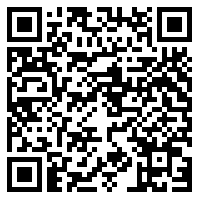 กรมส่งเสริมการปกครองท้องถิ่นกองสิ่งแวดล้อมท้องถิ่น กลุ่มงานสิ่งแวดล้อมโทรศัพท์ 0 2241 9000 ต่อ 2112 - 4 โทรสาร 0 2241 2066